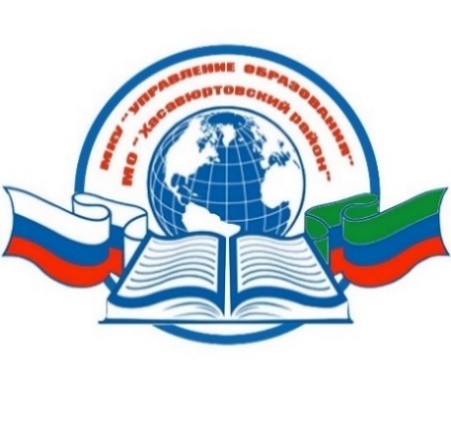 РЕСПУБЛИКА ДАГЕСТАНМКУ «УПРАВЛЕНИЕ ОБРАЗОВАНИЯ»МУНИЦИПАЛЬНОГО ОБРАЗОВАНИЯ«ХАСАВЮРТОВСКИЙ РАЙОН»368006,  г. Хасавюрт, ул. Мусаева, 33 	                                             тел/факс: (87231)5-19-22   E-mail: xas-ruo@mail.ru«16». 02. 2023 г.                                                                                                                                       № Руководителям общеобразовательных учрежденийИнформируем Вас о том, что 20 февраля 2023 года проводится заключительный этап Конкурса «Лучший чтец произведений дагестанских авторов на родных языках» в онлайн режиме посредством использования образовательной платформы «Сферум».         Каждому участнику необходимо получить персональную ссылку.Ссылки для регистрации и участии представлены в приложении.Приложение: в электронном виде.  Начальник                                                                                К. КабардиевИсполнитель: Висайтаева К.А.Телефон: 8 922-737-66-66